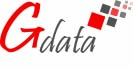 Formulaire pour demande de service sur scanner de Gdata S’il vous plait, complétez ce formulaire avec  toutes les informations que vous possédez et envoyez-le par  e-mail à votre concessionnaire Gdata. Cela permettra d’accélérer considérablement le processus d’intervention de service technique. IMPORTANT: Les champs marqués avec un Astérix * doivent être remplis obligatoirement!Données du client*Nom / Institut*Téléphone*Rue*Adresse e-mail*PaysDate estimée de l’installationDonnées du numériseur / Scanner*Type exact de l’appareil (p. ex. OS10000 A2)*Numéro de série Temps d’utilisation estimée depuis installation (enHeures)*Version du logiciel (p. ex. OMNISCAN 10.x)Numéro de série de la tête du scanner (p. ex. 49034)Description du problème*Catégorie d’erreur (encochez S.V.P.):                       Matériel               Logiciel           Problème de PC         incertain*Description détaillée du problème* (S.V.P., notifiez aussi les anomalies, comme des bruits, des variations d’éclairage, des fusibles d’alimentation qui sautent, des plantages de caméras, des redémarrages de la caméra intempestifs, etc.) :*Fréquence des erreurs* (encochez S.V.P.):        Une fois          Intermittent                       fois par jour          aprèsA peu près                prises de vue / numérisationPremière apparition de l’erreur (encochez S.V.P.):                 le                                                             (date) ouDonnées du poste de travail (PC)*Marque / Type (p. ex. DELL)*Processeur (p.ex. Pentium IV, 2.4 GHz)**RAM (i.e. 1 GB DDR RAM)*Harddisk*Système opérationnel/ Service Pack / langage* (p.e. Win2000 / SP4 / French)Autres particularités (p. ex. processeur à double cœur, processeur à 64Bit, etc.):Exemples de scansPour la prise en compte de problèmes d’images, les scans suivants sont indispensables*:     1x surface complète, grand format, 200-300 dpi JPEG comprimé comme „scan général“(OS6000 avec référence blanche!)     1x vue détaillée de l’erreur, un petit area capturé, 200-300 dpi en format fichier TIF)     1x Fichiers diagnostiques faits avec le job actuel l’hors de l’apparition du problèmeLes deux exemples avec une description des paramètres du scanner dans le nom du fichier  comme grandeur du format_profondeur couleur_ résolution_ vitesse_ diaphragme, p.ex. A1_24Bit_200dpi_vitesse4_diafragme8.JPGS’il vous plait, n’appliquez aucun outil de traitement d’image pour ces exemples, comme p. ex. correction contours, nettoyage, etc. !Les exemples de scan suivants sont attachés à ce formulaire:Exemple 1:       Nom du fichier:Exemple 2:       Nom du fichier:Fichier Diag.:   Nom du fichier:Comme                                          attachement e-mail (max. 5 MB)             Serveur FTPActions / Réparations déjà accomplies, notations supplémentaires*S’il vous plait, aidez le support technique à se concentrer sur votre problème en lui fournissant toutes les informations additionnelles pouvant être utiles pour la recherche du problème. Exemples : 	Autres remarques / caractéristiques, p.e. Source de lumière externe très puissante, comportement thermique du système, conditions ambiantes, poussière, etc.Reçu du formulaire de prestation de service (sera rempli par le représentant Gdata ou le support de Gdata) 